Chapter 1 – ODU – Section B questions2. Forces, Energy and Power(2014 revised)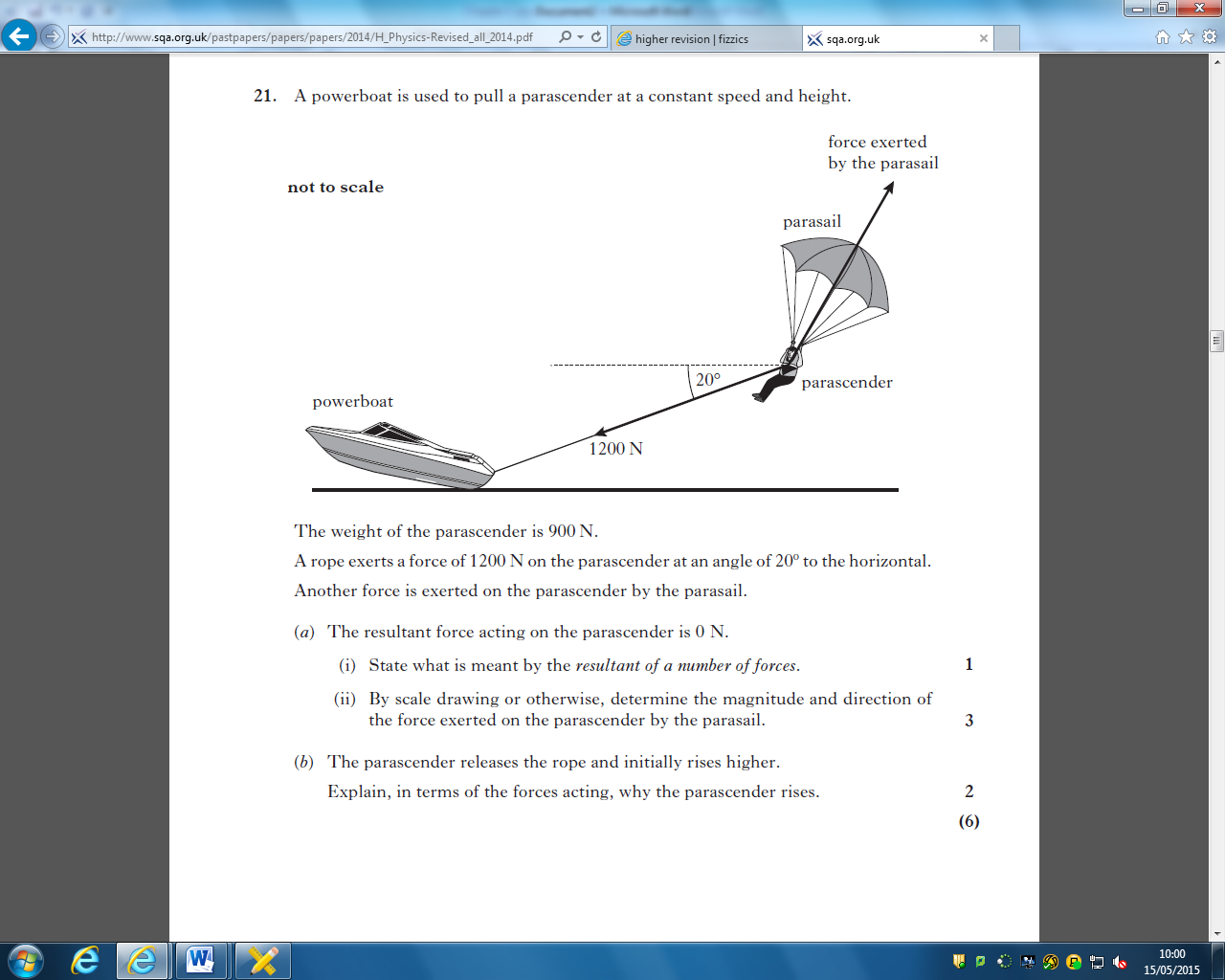 3. Collisions and Explosions(2014 revised)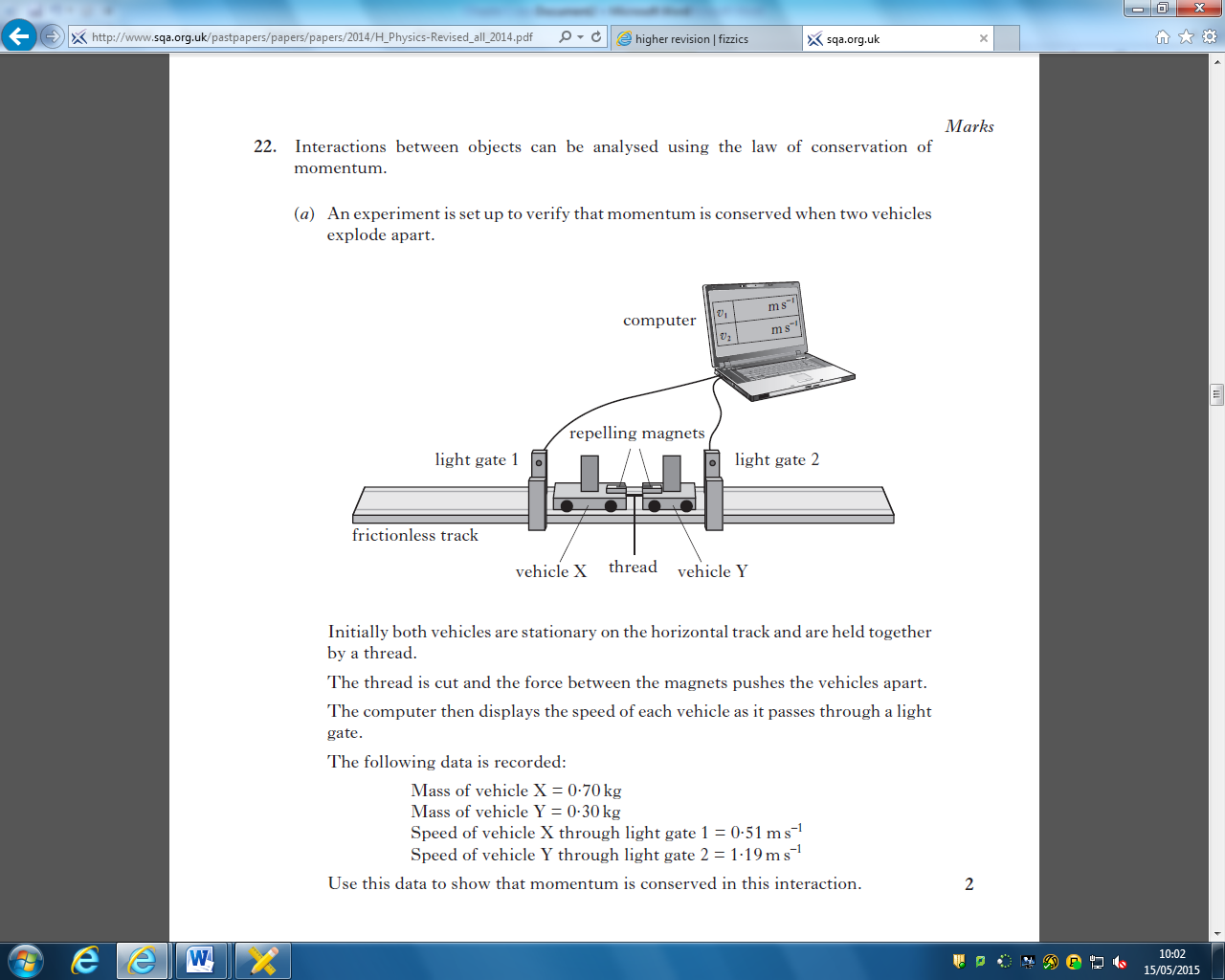 (2014 revised)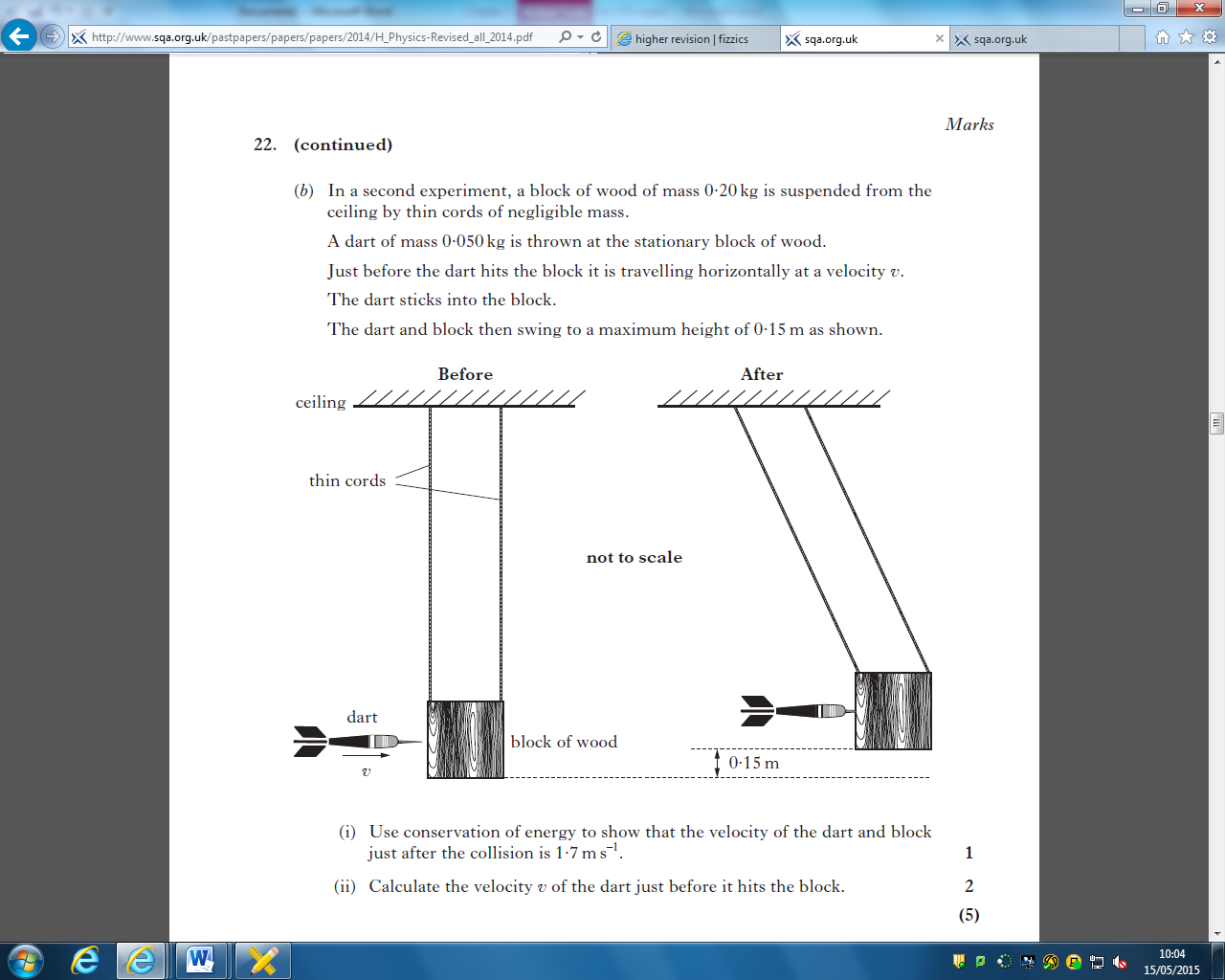 4. Gravitation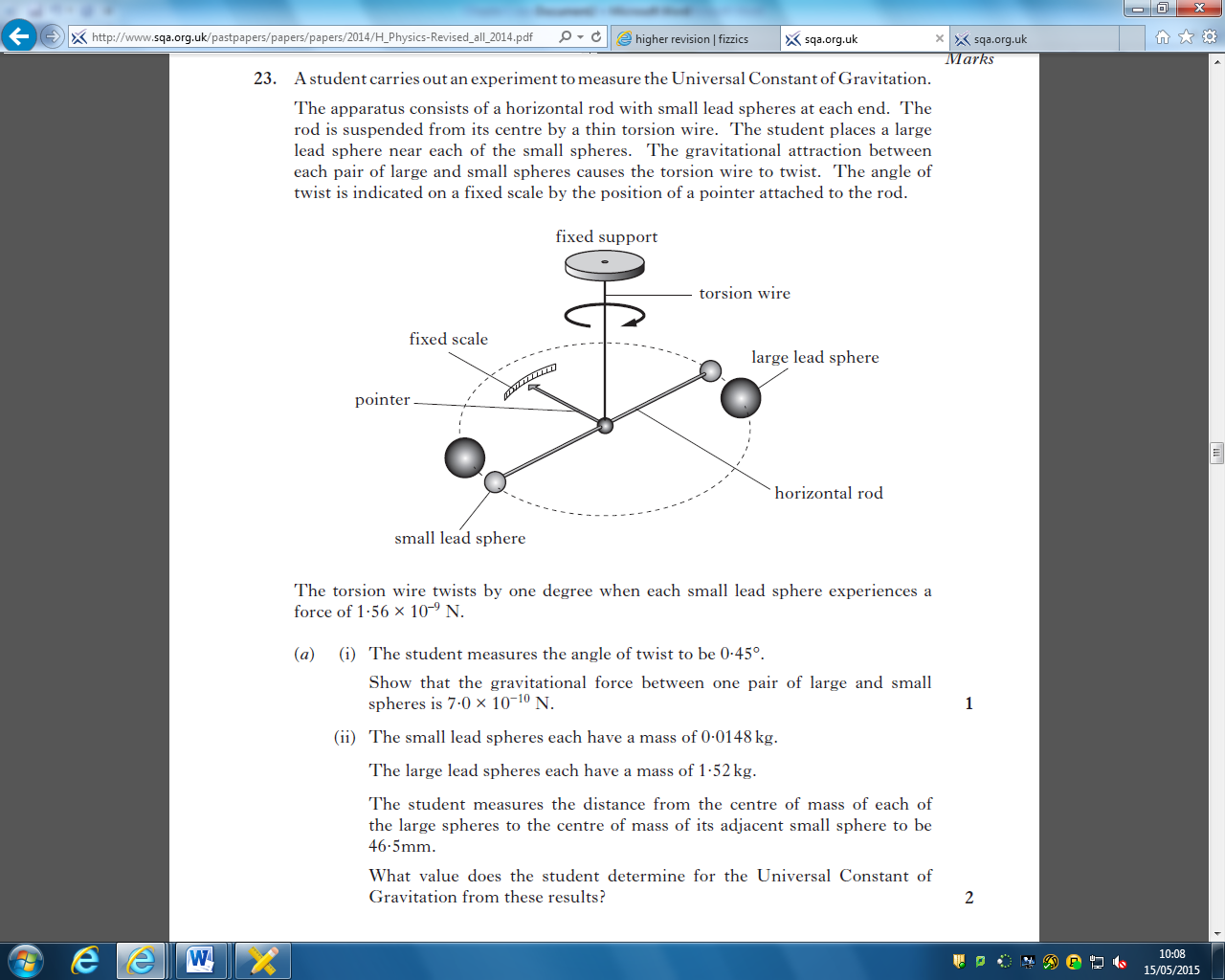 (2014 revised)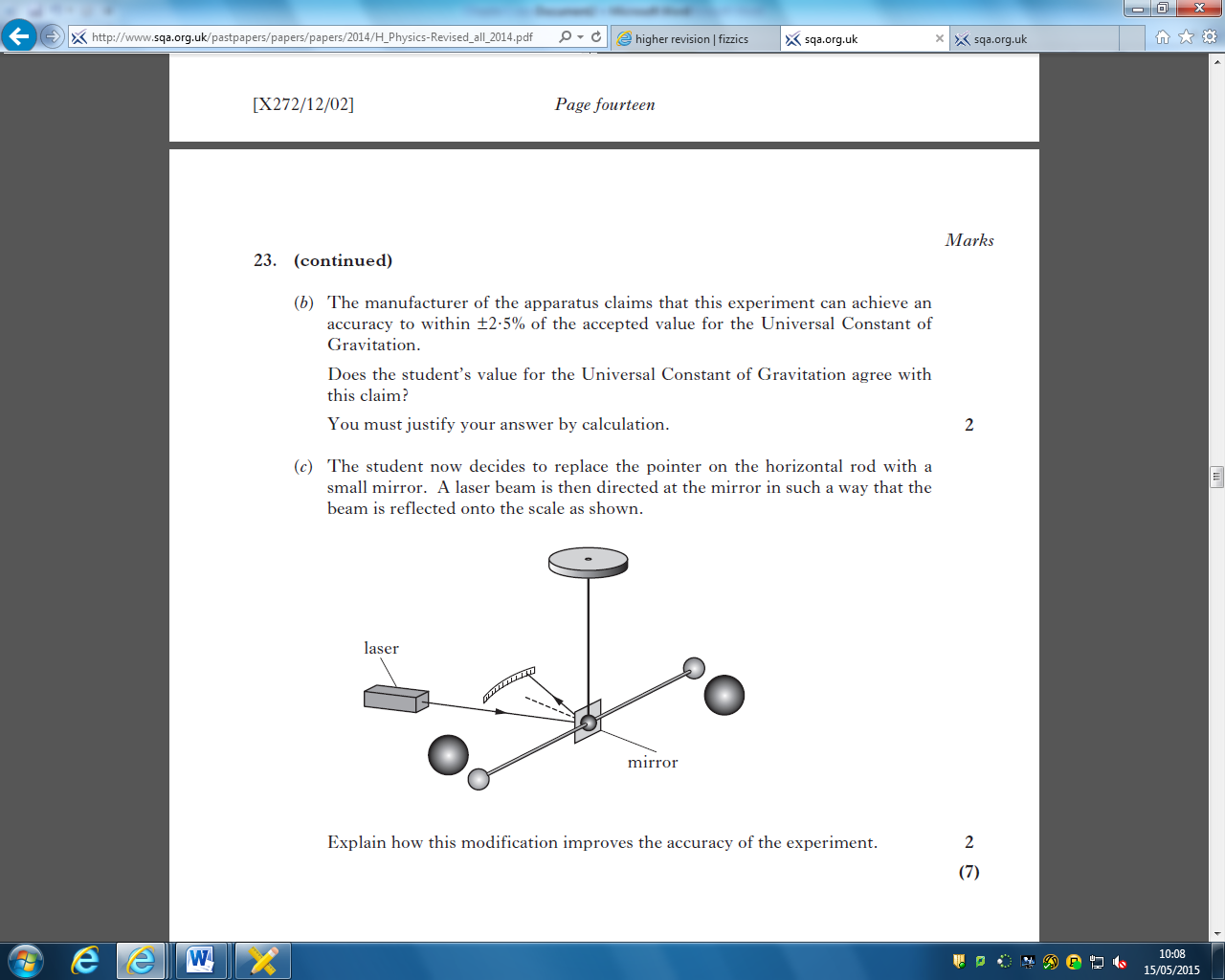 5. Special Relativity6 The expanding Universe(2014 revised)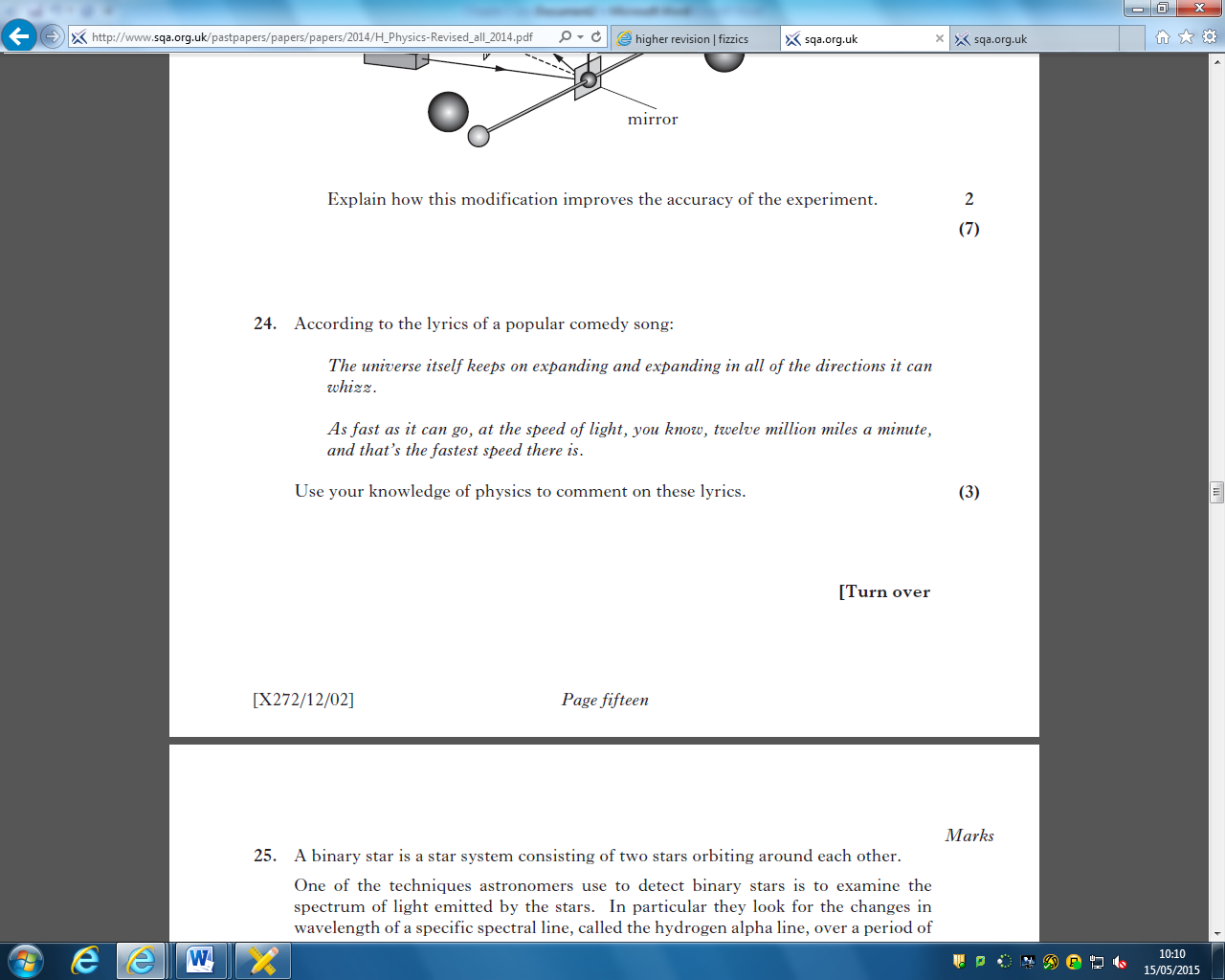 